НапоминаниеОбязательная маркировка товаров: для каких товаров и как к ней подключитьсяВ России ввели обязательную маркировку товаров— к 2024 году она распространится на большую часть потребительской продукции. Это значит, что те, кто работает с товарами из этого списка, будут обязаны купить оборудование и пробивать товары в специальной системе.Что такое маркировка товаровЕсли товар подлежит маркировке, на каждую единицу товара производитель или импортер должен прикрепить марку с уникальным кодом или напечатать код на этикетке товара. Код позволяет отследить, кто и когда его произвел или ввез в страну и на каком этапе реализации он сейчас находится.Например, вы производите кроссовки в России. Теперь ваша обязанность — получить на каждую пару кроссовок уникальный код и прикрепить марку с кодом на все коробки, которые выходят из вашего производства.Ставить марку на товар обязан производитель или импортер при ввозе товара в Россию. Товар без маркировки считается контрафактным. Дальше каждый участник системы торговли должен считывать марку специальным сканером, который отправляет данные о нем в систему.На какие товары распространяетсяКак работает система маркировкиПроизводитель или импортер крепит марку на каждую коробку и отправляет партию оптовику → оптовик считывает код сканером и подтверждает, что получил этот товар.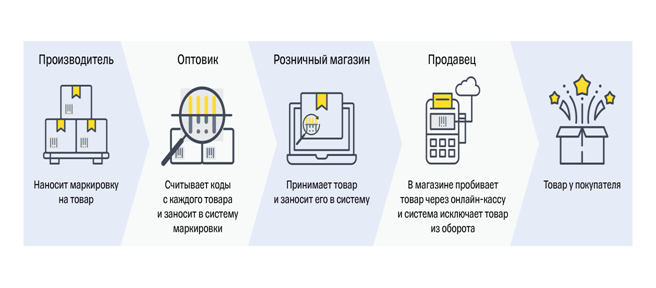 Маркировка помогает отслеживать каждую единицу товара на всей территории страны.Дальше он продает товар мелким розничным магазинам → розничные магазины тоже считывают код каждого товара и обновляют данные в системе. В розничном магазине товар продают конечному покупателю — продавец пробивает код через онлайн-кассу, и та передает данные в систему. Теперь товар продан, и система снимает его с учета.Система маркировки позволяет отследить и проверить каждую единицу товара во всем товарообороте страны — узнать, откуда конкретно этот товар появился и на каком этапе продажи сейчас находится.Закон о маркировке.Система маркировки товаров основывается на законе от 28.12.2009 № 381-ФЗ. Но это не единственный документ, где можно прочитать все про маркировку, — их много, для каждой категории товара свои нормативные документы.Оператор системы маркировки.Разработкой и поддержкой этой системы занимается Центр развития перспективных технологий (ЦРПТ). Они запустили единую систему «Честный знак», в которой учитывают оборот всех товаров.ЦРПТ генерирует коды — их производитель или импортер должен заказать и оплатить. Стоимость одного кода — 60 копеек с учетом НДС. Исключение — жизненно необходимые лекарственные средства стоимостью до 20 рублей. Для них коды бесплатные.Распоряжение Правительства от 12.10.2019 N 2406-рНациональный каталог товаров.Все маркированные экземпляры система добавляет в национальный каталог товаров. Это часть платформы «Честный знак», куда любой человек может зайти, ввести код с марки и узнать все про товар, который держит в руках.Зачем в России внедряется маркировка.Система маркировки помогает государству бороться с контрафактными товарами и выявлять подделки, а обычным покупателям дает возможность избежать покупки некачественного товара.Что такое код маркировки и как он выглядитТовар маркируют двумерным кодом Data Matrix — его можно нанести на упаковку, ярлык или товар. Код содержит информацию о продукте и состоит из двух частей:1.     Код идентификации: это позиция товара в системе и национальном каталоге товаров.2.     Код проверки (крипто-хвост): генерируется оператором.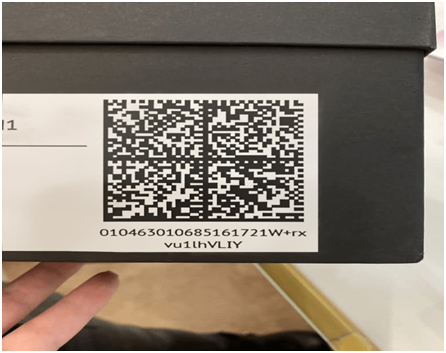 Код маркировки на обувной коробкеПо коду через мобильное приложение «Честный знак» можно получить всю информацию о товаре: место, дата и время производства, срок годности, процесс перехода товара от собственника к собственнику, дата и место продажи.Как подключиться к системе маркировкиДля розницы и дистрибьюторов. Бизнесу, который работает с товарами из перечня маркировки, надо встать на учет и подготовиться к тому, чтобы сканировать коды. План действий такой:1.     Зарегистрироваться на сайте в системе «Честный знак». Для этого понадобится усиленная квалифицированная электронная подпись, ее называют УКЭП.2.     Купить специальный сканер штрихкода, который считывает коды Data Matrix.3.     Сканировать коды с каждой поставки.4.     Обновить прошивку на онлайн-кассе, чтобы она начала добавлять коды маркировки на чек. И убедиться, что ваш ОФД умеет передавать чеки в систему маркировки, если работаете в рознице.Для производителей и импортеров.Надо зарегистрироваться в системе маркировки, чтобы вы могли заказывать коды и вводить их в оборот, и подготовить оборудование для нанесения кодов на товар.План действий:1.     Зарегистрироваться на сайте в системе «Честный знак». Для этого понадобится усиленная квалифицированная электронная подпись, ее называют УКЭП.2.     Заказывать коды на все выпускаемые товары.3.     Купить оборудование для маркировки товара — принтер для печати наклеек, если вы будете клеить коды, или настроить процесс печати кодов прямо на упаковке товара.4.     Купить специальный сканер штрихкода, который считывает коды Data Matrix.5.     Встроить маркировку в процесс работы производства.Что будет, если не маркировать товарЗа продажу продукции из перечня обязательной маркировки без кода должностному лицу и бизнесу грозит штраф и конфискация товара.Производство без маркировки:Компании — от 50 000 до 100 000 ₽Должностному лицу или ИП — от 5000 до 10 000 ₽Продажа без маркировки:Компании — от 50 000 до 300 000 ₽Должностному лицу или ИП — от 5000 до 10 000 ₽Если на товаре есть маркировка, а в чеке нет:Компании — от 5000 до 10 000 ₽Должностному лицу или ИП — от 1500 до 3000 ₽Вид товараСрок, с которого надомаркироватьСигареты и папиросыс 1 июля 2019 годаОстальная табачная продукцияс 1 июля 2020 годаОбувь и лекарствас 1 июля 2020 годаПарфюмерные товары и фотооборудованиес 1 октября 2020 годаШиныс 1 ноября 2020 годаОдежда и текстиль для домас 1 января 2021 годаМолочная продукцияс 1 июня 2021 годаВелосипедыС 1 сентября 2021